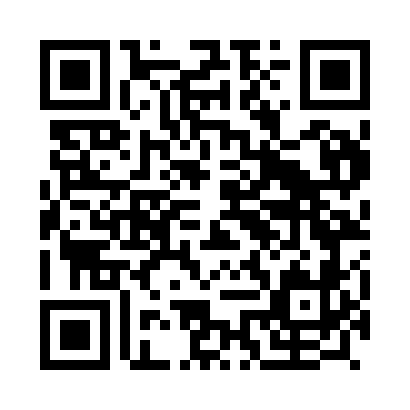 Prayer times for Roucas, PortugalWed 1 May 2024 - Fri 31 May 2024High Latitude Method: Angle Based RulePrayer Calculation Method: Muslim World LeagueAsar Calculation Method: HanafiPrayer times provided by https://www.salahtimes.comDateDayFajrSunriseDhuhrAsrMaghribIsha1Wed4:406:291:306:278:3210:142Thu4:386:271:306:288:3310:153Fri4:366:261:306:288:3410:174Sat4:356:251:306:298:3510:195Sun4:336:231:306:308:3610:206Mon4:316:221:306:308:3810:227Tue4:296:211:306:318:3910:238Wed4:276:201:296:318:4010:259Thu4:266:191:296:328:4110:2710Fri4:246:181:296:338:4210:2811Sat4:226:161:296:338:4310:3012Sun4:206:151:296:348:4410:3113Mon4:196:141:296:348:4510:3314Tue4:176:131:296:358:4610:3515Wed4:156:121:296:368:4710:3616Thu4:146:111:296:368:4810:3817Fri4:126:101:296:378:4910:3918Sat4:116:091:296:378:5010:4119Sun4:096:091:306:388:5110:4220Mon4:086:081:306:398:5210:4421Tue4:066:071:306:398:5310:4522Wed4:056:061:306:408:5410:4723Thu4:046:051:306:408:5510:4824Fri4:026:051:306:418:5610:5025Sat4:016:041:306:418:5610:5126Sun4:006:031:306:428:5710:5227Mon3:586:031:306:428:5810:5428Tue3:576:021:306:438:5910:5529Wed3:566:011:316:439:0010:5630Thu3:556:011:316:449:0110:5831Fri3:546:001:316:449:0110:59